2021年文学院语言学及应用语言学专业硕士研究生第二次学术例会2021年4月28日晚上20:00—22:00，语言学及应用语言学专业师生在腾讯会议(会议号：405055 3420)召开本学期第二次研究生学术例会。参加本次会议的有李贤军、王文艺、张运卉、朱国祥四位导师，以及语言学及应用语言学专业的全体硕士研究生。首先，2020级语言学及应用语言学三位研究生进行学习汇报。陆安燕同学汇报了近期的阅读情况，并与大家分享一些研读“苗族亲属称谓词”文献的情况；蒙春利同学从“文献阅读”、“阅读心得”和“今后计划”三个方面进行汇报，并谈到自己目前存在阅读量不够丰富等一些问题；杨雪艳同学除了汇报近期所研读的对外汉语文献之外，还谈到了今后学习计划。随后，四位导师给予了三位同学在研读论文、学习等方面的指导。张运卉老师表示今天的学术例会开得很成功，让老师们深入了解同学，同学也得到了锻炼和提高；李贤军老师指导时提出，语言学阅读和写作不应只局限于某一种语言，应树立多语言研究的学习观；王文艺老师对本次例会同学们的学习汇报表示肯定，认为同学们准备得很充分，语言表达很顺畅，鼓励同学们继续进步；朱国祥老师敦促同学们提高阅读量，增加自己的知识积累。谈到论文的写作，老师认为前期的文献阅读十分重要，只有足够多的阅读量与知识储备，才能写出一篇好的论文。最后，朱国祥老师作总结性发言。朱老师对本次学习汇报表示肯定，认为同学们在学习上都有所提高，希望同学们努力学习，继续进步。文、图/蒙春利审  定/朱国祥                                2021年4月28日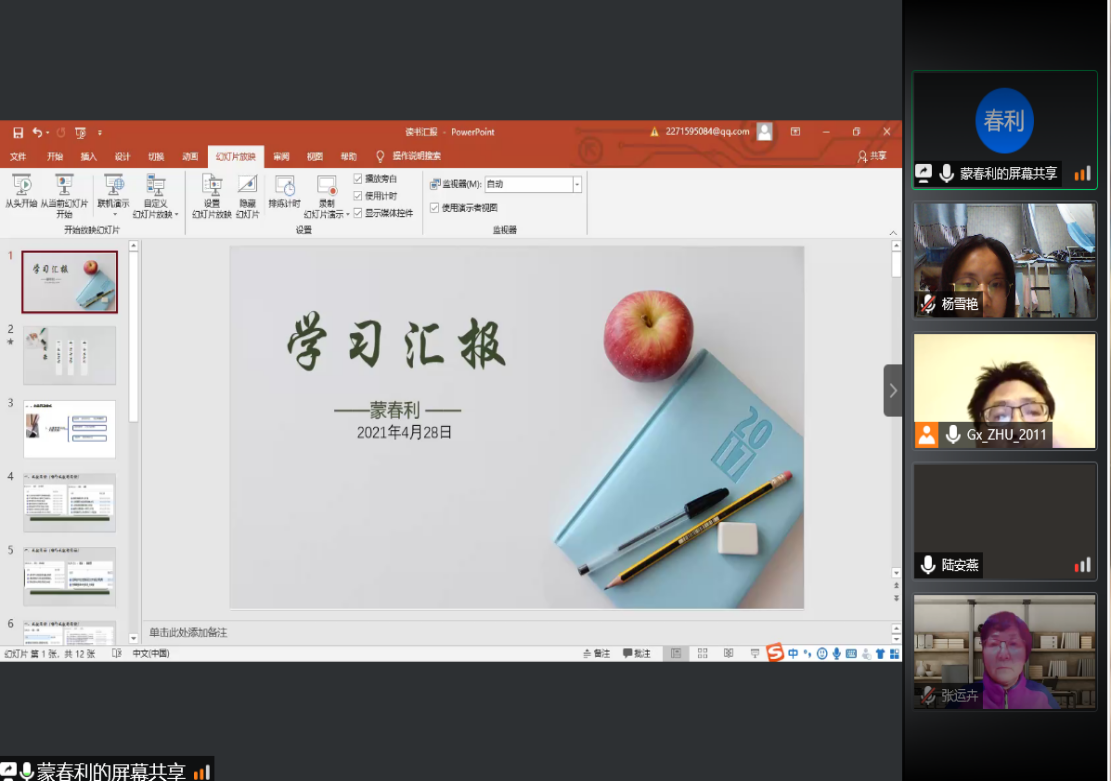 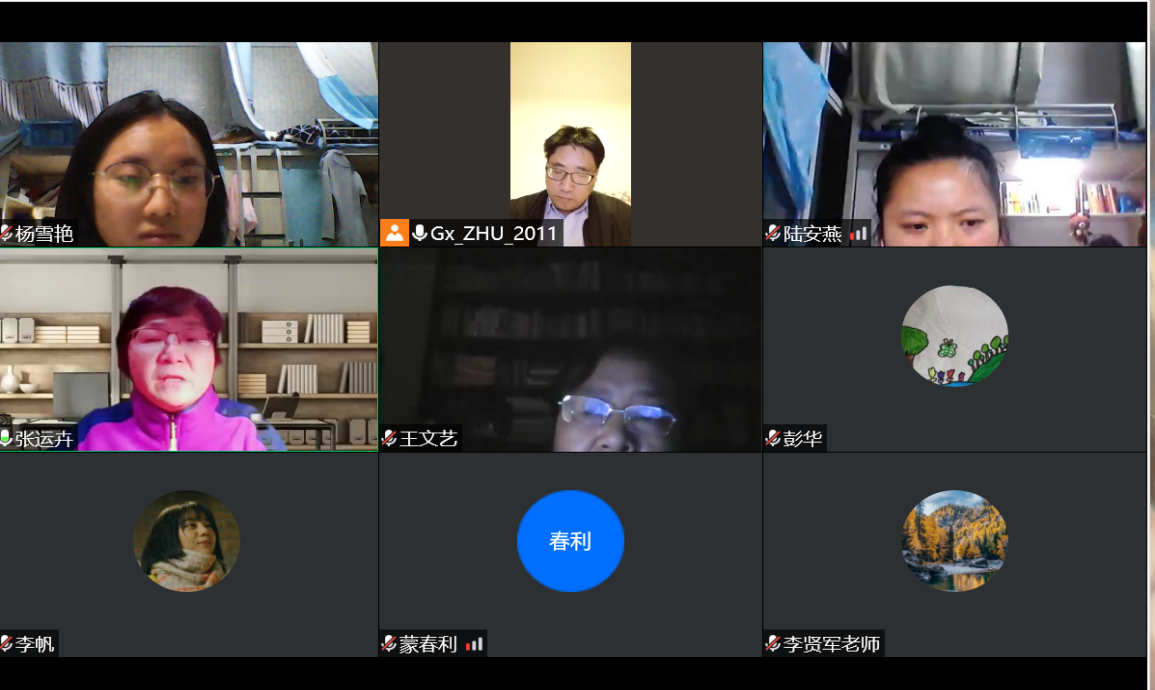 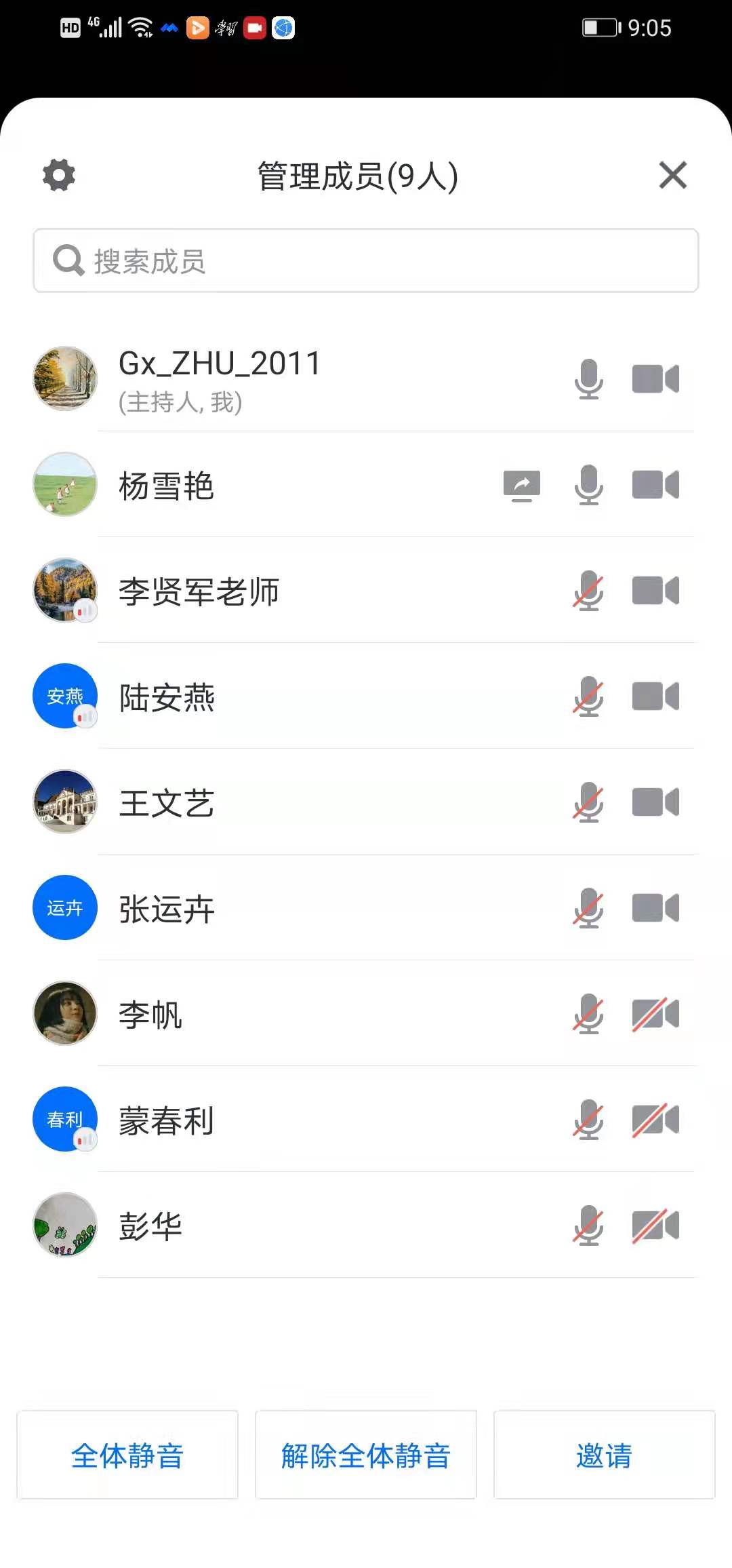 